SOP Visum Psikologis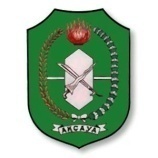 PEMERINTAH PROVINSI KALIMANTAN BARATRUMAH SAKIT JIWA DAERAH SUNGAI BANGKONGPROVINSI KALIMANTAN BARATNomor SOP060/TU.00.01.2.3631/2020PEMERINTAH PROVINSI KALIMANTAN BARATRUMAH SAKIT JIWA DAERAH SUNGAI BANGKONGPROVINSI KALIMANTAN BARATTanggal Pembuatan06 September  2020PEMERINTAH PROVINSI KALIMANTAN BARATRUMAH SAKIT JIWA DAERAH SUNGAI BANGKONGPROVINSI KALIMANTAN BARATTanggal RevisiPEMERINTAH PROVINSI KALIMANTAN BARATRUMAH SAKIT JIWA DAERAH SUNGAI BANGKONGPROVINSI KALIMANTAN BARATTanggal Efektif02 Oktober  2020PEMERINTAH PROVINSI KALIMANTAN BARATRUMAH SAKIT JIWA DAERAH SUNGAI BANGKONGPROVINSI KALIMANTAN BARATDisahkan olehDirektur Rumah Sakit Jiwa Daerah Sungai BangkongProvinsi Kalimantan Barat,dr. Batara Hendra Putra SianiparPembinaNIP. 197606132006041012SUB BAGIAN PELAYANAN MEDIKNama SOPVisum PsikologisDASAR HUKUMKUALIFIKASI PELAKSANAUU Kesehatan No. 36 tahun 2009 tentang kesehatan.UU tentang Rumah Sakit No.44/PsikologSarjana PsikologiKETERKAITANPERALATAN/PERLENGKAPANSOP Pemeriksaan Anak Kebutuhan KhususUkuran ruangan 2 x 2 m dan 1 meja 2 kursi, 1 kursi relaksasi, kedap suara, AC, papan tulis, lampu penerangan yang cukup, sirkulasi udara yang baik, buku status pasien, alat tulis, kertas, tisu, tempat sampah. PERINGATANPENCATATAN DAN PENDATAANPelayanan benar-benar sesuai SOP untuk menghindari kesalahan.Regritasi klien.NO.AKTIVITASMUTU BAKUMUTU BAKUMUTU BAKUMUTU BAKUMUTU BAKUMUTU BAKUNO.AKTIVITASTerapis/PerawatPsikologKasirPersyaratan/ kelengkapanWaktuOutput123456781Perawat mendampingi klien datang  ke Poli Psikologi2Mempersilahkan klien masuk ke dalam ruangan3Memberikan salam dan memperkenalkan diri kepada klien4Mempersilahkan klien duduk dan mempersilahkan klien memperkenalkan diri5Melakukan anamnesa (wawancara) dan/atau pemeriksaan psikologis klienBuku Status Pasien,Tes Psikologi yang dibutuhkan45 menitHasil Anamnesa terdata6Melakukan asesmen.Buku Status Pasien15 menitHasil Asesmen terdata7Menentukan diagnosa. Pasien Buku Status5 menitHasil Diagnosa terdata8Melakukan intervensi dan prevensi terhadap klien15 menit9Klien diantar Perawat kembali ke ruang rawat inap / poli dewalu10Melakukan pencatatan hasil pemeriksaan pada status klien dan diberikan ke Perawat serta melampirkan total biaya pemeriksaan yang harus dibayar penanggung jawab klien di kasir.Buku Status Pasien10 menit